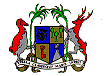 	    EMBASSY OF THE REPUBLIC OF MAURITIUS & PERMANENT MISSION TO THE UNITED NATIONS AND OTHER INTERNATIONAL ORGANISATIONS             AMBASSADE DE LA REPUBLIQUE DE MAURICE ET MISSION PERMANENTE AUPRES  DES  NATIONS UNIES                                             ET DES AUTRES ORGANISATIONS INTERNATIONALESCONSIDERATION OF THE UNIVERSAL PERIODIC REVIEW OF HONDURAS05 NOVEMBER 2020 – 14 30 hrsMadam President,The Mauritius delegation extends a warm welcome to the high level delegation of Honduras and would like to congratulate Honduras for its UPR Report for the third cycle.  We would like to commend Honduras for their engagement towards education, whereby they have invested in both formal education and the informal arts, thereby allowing students to have a holistic development, in line with SDG 4. We also congratulate Honduras for its effective judiciary which has consequently reduced its backlog in the national courts. We also note the significant progress to implement recommendations made.In a constructive spirit, we would like to recommend the Government of Honduras put in place the necessary legal and administrative framework to combat gender-based domestic violenceWe wish the delegation of Honduras a successful review. Thank you, Madam. President.